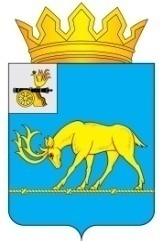 АДМИНИСТРАЦИЯ МУНИЦИПАЛЬНОГО ОБРАЗОВАНИЯ«ТЕМКИНСКИЙ РАЙОН» СМОЛЕНСКОЙ ОБЛАСТИПОСТАНОВЛЕНИЕот  30.06.2022   №253                                                                                    с. ТемкиноО внесении изменений впостановление   Администрации муниципального образования «Темкинский  район» Смоленской области  от 13.04.2022 № 170 В соответствии с Федеральным законом от 27.07.2010 № 210-ФЗ                     «Об организации предоставления государственных и муниципальных услуг»,законом Смоленской области от 22.06.2006 № 61-з «О размере, порядке назначения и выплаты ежемесячных денежных средств на содержание ребенка, находящегося под опекой (попечительством), на территории Смоленской области»,постановлением Администрации муниципального образования «Темкинский район» Смоленской области от 24.07.2019 № 249«О порядке разработки и утверждения административных регламентов и предоставления муниципальных услуг Администрацией муниципального образования «Темкинский район» Смоленской области и ее структурными подразделениями»,Поручением Министерства экономического развития Российский Федерации от 18.12.2021 № 45669-АХ/Д09и,  Администрация  муниципального образования «Темкинский район» Смоленской областип о с т а н о в л я е т:1. Внести вАдминистративный регламент предоставления  Администрацией муниципального образования «Темкинский район» Смоленской области муниципальной услуги «Назначение ежемесячной денежной выплаты на содержание ребенка в семье опекуна (попечителя) и приемной семье» утвержденный постановлением   Администрации муниципального образования «Темкинский  район» Смоленской области  от 13.04.2022 № 170 (далее -Административный регламент), следующие изменения:1.1. Дополнить Административный регламент приложением следующего содержания:2«Приложение к Административному регламенту предоставления государственной услуги «Назначение ежемесячной денежной выплаты на содержание ребенка в семье опекуна (попечителя) и приемной семье», утвержденному постановлением Администрации муниципального образования «Темкинский район» Смоленской области от  13.04.2022   № 170Форма                                                                                         Главе   муниципального образования«Темкинский район» Смоленской областиС.А. Гуляеву____________________________________________________________________________________проживающего (-ей) по адресу:____________________________________________________________________________________паспортные данные: серия _______№__________выдан_______________________________________________________________________________                                                                                         __________________________________________                                                                                         телефон:___________________________________Заявлениео назначении выплаты ежемесячных денежных средств на содержание ребенка, находящегося под опекой (попечительством), предусмотренных областным законом   № 61-з от 22.06.2006г. «О размере, порядке назначения и выплаты ежемесячных денежных средств на содержание ребенка, находящегося под опекой (попечительством) на территории Смоленской области»»          Я,  _____________________________________________________________________________________(фамилия, имя, отчество)Документ, удостоверяющий личность: __________________________________________________________________________________________________________________________________________________________________________________________________________________________________________________________________________________________(серия, номер, когда и кем выдан)Место жительства  ______________________________________________________________________________(адрес места жительства, подтвержденный регистрацией)Место пребывания ______________________________________________________________________________(адрес места фактического проживания) ______________________________________________________________________________________________прошу назначить выплату ежемесячных денежных средств на содержание ребенка, находящегося под опекой (попечительством)______________________________________________________________________________     ______________________________________________________________________________________________(фамилия, имя, отчество ребенка, число, месяц, год рождения) ______________________________________________________________________________________________ _____________________________________________________________________________________________________________________________________________________________________________________________ ______________________________________________________________________________________________(данные паспорта (свидетельства о рождении) ребенка)Реквизиты документа о передаче ребенка на воспитание в семью  ______________________________________________________________________________________________________________________________________________________________________________________________________     Я, __________________________________________________, даю согласите на обработку  и использование персональных данных, содержащихся  в настоящем заявлении и предоставленных мною документах.    3            Предупрежден(а) об ответственности за предоставление ложной информации, недостоверных (поддельных) документов, сокрытие данных, влияющих на право  назначения выплаты денежных средств на содержание ребенка, находящегося под опекой (попечительством).           О перемене места жительства приемного ребенка обязуюсь извещать органы опеки и попечительства не позднее дня, следующего за днем выбытия приемного ребенка с прежнего места жительства. Дата _____________                                                   Подпись   _________________К заявлению прилагаются следующие документы:копия документа удостоверяющего личность опекуна (попечителя)копия свидетельства о рождении ребенкасправка с места жительства  ребенка о совместном его проживании с опекуном (попечителем)копия постановления о назначении опекуна или попечителя, копия договора о приемной семьекопии документов, подтверждающих основания установления опеки (попечительства):свидетельства о смерти родителейрешения суда о лишении или ограничении в установленном порядке родительских прав, признании недееспособными (ограниченно дееспособными)решения суда о признании в установленном порядке безвестно отсутствующими или объявлении их умершимисправки из лечебного учреждения о наличии заболевания, препятствующего выполнению ими родительских обязанностейприговора суда об отбывании наказания в исправительных учреждениях или содержанием под стражей в период следствиясправки о розыске их органами внутренних дел, отсутствием сведений об их месте нахождения, оформленном в установленном порядкеакта об отказе взять своего ребенка из лечебно-профилактического учреждения и согласие на его усыновлениесправка о прекращении выплаты денежных средств на содержание подопечного по прежнему месту жительствакопия лицевого счета опекуна (попечителя) несовершеннолетнего"2. Настоящее постановление разместить на официальном сайте Администрации муниципального образования «Темкинский район» Смоленской области в информационно-телекоммуникационной сети «Интернет», Едином портале государственных и муниципальных услуг (функций), Портале государственных и муниципальных услуг (функций) Смоленской области.3. Контроль  заисполнением настоящего постановления возложить на заместителя Главы  Администрации муниципального образования «Темкинский  район» Смоленской области Мельниченко Т.Г.Глава муниципального образования«Темкинский район» Смоленской области                                                С.А.Гуляев